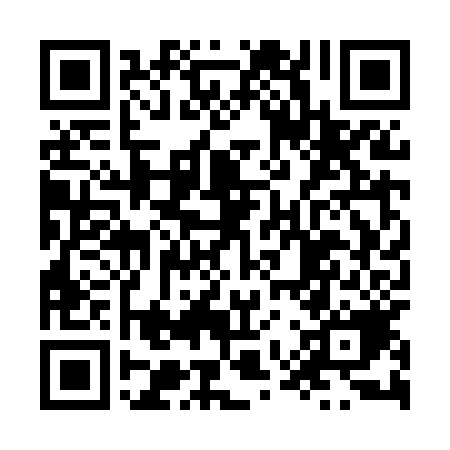 Prayer times for Kuklowka Zarzeczna, PolandSat 1 Jun 2024 - Sun 30 Jun 2024High Latitude Method: Angle Based RulePrayer Calculation Method: Muslim World LeagueAsar Calculation Method: HanafiPrayer times provided by https://www.salahtimes.comDateDayFajrSunriseDhuhrAsrMaghribIsha1Sat2:074:2312:366:098:4910:572Sun2:064:2212:366:108:5010:583Mon2:064:2112:366:118:5110:584Tue2:064:2112:366:118:5210:595Wed2:064:2012:366:128:5310:596Thu2:064:2012:366:138:5411:007Fri2:064:1912:376:138:5411:008Sat2:064:1912:376:148:5511:019Sun2:064:1812:376:148:5611:0110Mon2:064:1812:376:158:5711:0211Tue2:064:1812:376:158:5811:0212Wed2:064:1712:386:168:5811:0313Thu2:064:1712:386:168:5911:0314Fri2:064:1712:386:168:5911:0315Sat2:064:1712:386:179:0011:0416Sun2:064:1712:386:179:0011:0417Mon2:064:1712:396:179:0111:0418Tue2:064:1712:396:189:0111:0519Wed2:064:1712:396:189:0111:0520Thu2:064:1712:396:189:0211:0521Fri2:074:1712:406:189:0211:0522Sat2:074:1812:406:199:0211:0523Sun2:074:1812:406:199:0211:0624Mon2:074:1812:406:199:0211:0625Tue2:084:1912:406:199:0211:0626Wed2:084:1912:416:199:0211:0627Thu2:084:2012:416:199:0211:0628Fri2:094:2012:416:199:0211:0629Sat2:094:2112:416:199:0111:0630Sun2:094:2112:416:199:0111:06